TRƯỜNG ĐẠI HỌC NHA TRANG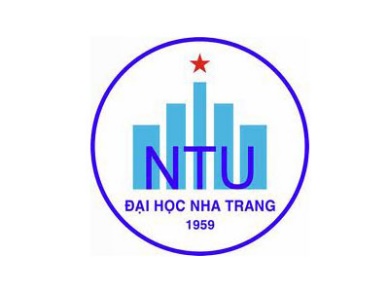 Khoa Ngoại NgữBộ môn Thực hành TiếngĐỀ CƯƠNG HỌC PHẦN(Ban hành kèm theo Quyết định số: 1219/QĐ-ĐHNT ngày 16 tháng 11 năm 2021 của Hiệu trưởng Trường Đại học Nha Trang)1. Thông tin về học phần:Tên học phần:					Tiếng Việt: 		NGỮ PHÁP 2Tiếng Anh:		GRAMMAR 2		Mã học phần:			FLS3002		Số tín chỉ:			2 (2-0)	Đào tạo trình độ:		Đại học				Học phần tiên quyết:	Ngữ pháp 12. Mô tả học phần: 			Học phần cung cấp cho người học kiến thức về các mệnh đề trong câu, các loại câu điều kiện, câu tường thuật, câu bị động, và đảo ngữ trong câu, đồng thời hướng dẫn người học vận dụng và giải thích các cấu trúc ngữ pháp theo các cấp độ: cụm từ và câu để sử dụng các cấu trúc ngữ pháp trên trong giao tiếp nghe, nói, đọc, và viết. Sau khi kết thúc học phần, người học có thể sử dụng ngữ pháp đạt trình độ B2 theo khung tham chiếu Châu Âu.3. Mục tiêu:	Cung cấp các kiến thức (định nghĩa, các thể loại, cách sử dụng…) của các mệnh đề (danh từ, quan hệ,  trạng từ) và các loại câu (câu điều kiện, câu tường thuật, câu bị động, và đảo ngữ) để người học có khả năng vận dụng trong các kỹ năng khác như nghe, nói, đọc, viết.4. Chuẩn đầu ra (CLOs): Sau khi học xong học phần, người học có thể:Nhận diện được chức năng của các dạng mệnh đề, câu điều kiện, câu tường thuật, câu bị động và đảo ngữ tiếng Anh. Phân tích được cấu trúc, cách dùng dạng mệnh đề, câu điều kiện, câu tường thuật, câu bị động và đảo ngữ tiếng Anh. Vận dụng được các kiến thức về mệnh đề, câu điều kiện, câu tường thuật, câu bị động và đảo ngữ trong giao tiếng nghe, nói, đọc và viết tiếng Anh. Thực hiện thành thạo kỹ năng làm việc nhóm, cặp và tham gia tích cực vào giờ giảng. 5. Ma trận tương thích giữa Chuẩn đầu ra học phần với Chuẩn đầu ra CTĐT ngành Ngôn ngữ Anh:6. Nội dung:7. Phương pháp dạy học: 8. Đánh giá kết quả học tập:9. Tài liệu dạy học: Ngày cập nhật: 18/11/2022	CHỦ NHIỆM HỌC PHẦN	                    TRƯỞNG BỘ MÔN     ThS. Nguyễn Phan Quỳnh Thư	                    ThS. Ngô Quỳnh HoaBAN CHỦ NHIỆM CTĐT				         TS. Võ Nguyễn Hồng LamCĐR HP (CLOs)CĐR CTĐT (PLOs)CĐR CTĐT (PLOs)CĐR CTĐT (PLOs)CĐR CTĐT (PLOs)CĐR CTĐT (PLOs)CĐR CTĐT (PLOs)CĐR CTĐT (PLOs)CĐR CTĐT (PLOs)CĐR CTĐT (PLOs)CĐR CTĐT (PLOs)CĐR HP (CLOs)12345678910aXXXbXXXcXXXdXXXTT.Chủ đềNhằm đạt CLOsSố tiếtSố tiếtTT.Chủ đềNhằm đạt CLOsLTTH1Giới thiệu học phần và phương pháp học d2022.12.22.3Mệnh đề Mệnh đề danh từMệnh đề trạng từMệnh đề tính từ (mệnh đề quan hệ)a, b, c, d603Câu điều kiện  a, b, c, d404Câu tường thuậta, b, c, d405Câu bị động a, b, c, d406Đảo ngữa, b, c, d407Ôn tập và kiểm traa, b, c60TT.Phương pháp dạy họcÁp dụng cho chủ đềNhằm đạt CLOs1Thuyết giảng và giảng dạy thông qua thảo luận1-6a, b, c2Tổ chức học tập theo nhóm 2-6dTT.Hoạt động đánh giáNhằm đạt CLOsTrọng số (%)1Đánh giá quá trìnha, b, c, d502Thi cuối kỳ a, b, c50TT.Tên tác giảTên tài liệuNăm xuất bảnNhà xuất bảnĐịa chỉ khai thác tài liệuMục đích sử dụngMục đích sử dụngTT.Tên tác giảTên tài liệuNăm xuất bảnNhà xuất bảnĐịa chỉ khai thác tài liệuTài liệu chínhTham khảo1John EastwoodOxford Practice Grammar- Intermediate2019Oxford University PressNhà sáchx2Thomas B, Hashemi L, & Mathews LGrammar & Vocabulary for First and First for Schools2015Cambridge University PressNhà sáchx3George YuleOxford Practice Grammar- Advanced2006Oxford University PressNhà sáchx4Virginia EvansFCE Use of English 22008Express PublishingNhà sáchx5First Certificate in English (FCE)2008Cambridge University PressThư việnx